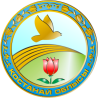 БАСПАСӨЗ ХАБАРЛАМАСЫНұржан Наушабайұлы атындағы «Арқада Наушабайдың Нұржаны өткен...» республикалық жыр-терме, дәстүрлі ән орындаушылар фестиваліӨтетін уақыты: 15 желтоқсан, сағат 11:00-де.Өтетін орны: Қостанай қаласы, Тәуелсіздік көшесі, 144І.Омаров атындағы Қостанай облыстық қазақ драма театры.2023 жылғы 15 желтоқсанда, І.Омаров атындағы Қостанай облыстық қазақ драма театрында, Нұржан Наушабайұлы атындағы «Арқада Наушабайдың Нұржаны өткен...» республикалық жыр-терме, дәстүрлі ән орындаушылар фестивалі өтеді.Іс-шараны ұйымдастырушы:- «Қостанай облысы әкімдігінің мәдениет басқармасы» ММ;- Қостанай облысы әкімдігі Мәдениет басқармасының «Облыстық көркемөнерпаздардың халық шығармашылығы мен кинобейнеқор орталығы» КМҚК.Мақсаты:Талантты жастарымызды өнердің кәусәр бұлағынан нәр алғызып, шеберлігін шыңдауға ықпал ету, қазақ әдебиетінде, құдіретті сөз өнерінде өшпес із қалдырған Нұржан Наушабайұлының ақындық бейнесін айшықтап, миуалы  мұрасын  бүгінгі күнде жаңғырту.Фестивальге Қазақстанның әр өңірінен 8 үміткер қатысады.Фестивальдің модераторы — белгілі  Қазақ ұлттық университетінің «Дәстүрлі ән» кафедрасының профессоры, Қазақстанның еңбек сіңірген қайраткері, фольклоршы-ғалым Алмасбек Алматов болады.Облыстың электрондық және баспа БАҚ журналистерін осы іс-шараға қатысуға және ақпараттық қолдау көрсетуге шақырамыз.Қосымша ақпарат алу үшін мына байланыс нөміріне хабарласуға болады: тел.:  +7 /7142/ 560-129email:  1@ocsnt.kzwebsite: www.ocsnt.kz(перевод)ПРЕСС-РЕЛИЗРеспубликанский фестиваль исполнителей народных песен
имени Нуржана Наушабайұлы
«Арқада Наушабайдың Нұржаны өткен...»Дата проведения:15 ноября, в 11:00 часов.Место проведения:Город Костанай, ул. Тәуелсіздік 144,Костанайский областной казахский театр драмы им. И. Омарова.15 декабря 2023 года  в Костанайском областном казахском театре драмы им. И. Омарова пройдет Республиканский фестиваль исполнителей народных песен имени Нуржана Наушабайұлы «Арқада Наушабайдың Нұржаны өткен...».Организаторы мероприятия: ГУ «Управление культуры акимата Костанайской области»,КГКП «Областной центр самодеятельного народного творчества и киновидеофонда» Управления культуры акимата Костанайской области.Цель фестиваля: Целью фестиваля является развитие казахского песенного творчества, сохранение и популяризация творческого наследия композитора среди казахстанской молодежи, развитие вокального искусства нашей страны, обогащение духовных ценностей народа.В фестивале примут участие 8 конкурсантов из разных регионов Казахстана.  Модератор фестиваля — заслуженный деятель Республики Казахстан, профессор кафедры «Традиционной песни» Казахского национального университета, известный казахстанский жырши-термеши, ученый-фольклорист Алмасбек  Алматов.Приглашаем журналистов электронных и печатных СМИ области принять участие  и оказать информационную   поддержку данному мероприятию.Дополнительная информация: тел.:  +7 /7142/ 560-129email:  1@ocsnt.kzwebsite: www.ocsnt.kz